July 25, 2013Docket No. M-2011-2270442RICHARD A D’ANGELOPENNSYLVANIA ELECTRIC COMPANY2800 POTTSVILLE PIKEPO BOX 16001READING PA  19612-6001Re: Interim Guidelines Regarding Standards for Changing a Customer’s Electricity Generation SupplierDear Mr. D’Angelo:		On December 18, 2012, Pennsylvania Electric Company (Company) filed Supplement No. 3 to Tariff Electric -Pa. P.U.C. No. S-1, and Supplement No. 31 to Tariff Electric -Pa. P.U.C. No. 80, to become effective on January 23, 2013.  The supplements were filed in compliance with the Commission’s Order entered October 25, 2012 at Docket No. M-2011-2270442, and reduce the waiting and switching period that is applicable to customers switching to an Electric Generation Supplier.  			Commission Staff has reviewed the tariff revisions and found that suspension or further investigation does not appear warranted at this time.  Therefore, in accordance with 52 Pa. Code, the supplements are effective by operation of law according to the effective dates contained on each page.  However, this does not constitute a determination that the revisions are just, lawful and reasonable, but only that suspension or further investigation does not appear warranted at this time, and is without prejudice to any formal complaints timely filed against said tariff revisions.			If you have any questions in this matter, please contact Marissa Boyle, Bureau of Technical Utility Services, at 717-787-7237 or maboyle@pa.gov.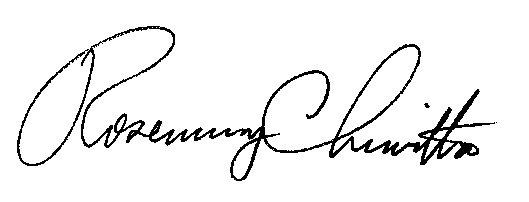 								Sincerely								Rosemary Chiavetta								Secretary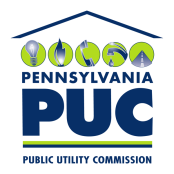  PUBLIC UTILITY COMMISSIONP.O. IN REPLY PLEASE REFER TO OUR FILE